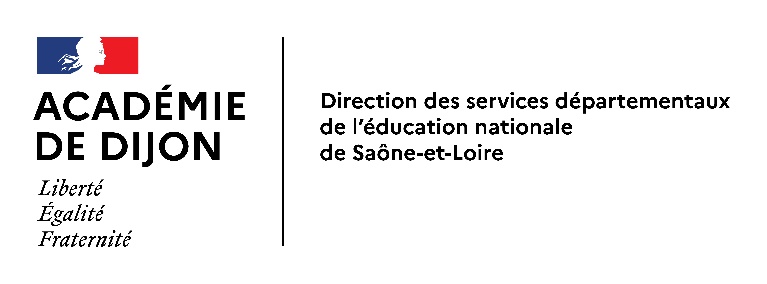 Nom :	……………………………………………… Date de naissance :…………………………………Prénom :………………………………………………………………………………………………….……Téléphone fixe : ………………………………….portable : ………………………………………….……Adresse : ……………………………………………………………………………………………….……..…………………………………………………………………………………………………………….……Mail : …………………………………………………………………………………………………….…….Situation Familiale :  Marié(e)		 Pacsé(e)		  Célibataire/concubin(e)		 Divorcé(e) Nombre d’enfant(s) :………………………………….Situation Professionnelle : Corps / grade :…………………………………………………………………………….…………….……Affectation : …………………………………………………………………………………...............……..Circonscription : ………………………………………………………………………………………………Département de rattachement : ……………………………………………………………………………..Personne concernée : 1 L’intéressé(e)		 Conjoint(e)		 EnfantDossier médical de la personne concernée (enseignant(e) ou conjoint(e) ou enfant) : Bilan détaillé et récent de la situation médicale (établi par le spécialiste), précisant la nature et l’histoire de la pathologie, les traitements antérieurs et/ou en cours, les perspectives évolutives, le retentissement professionnel tel que les arrêts de travail pour congé maladie au cours des trois dernières années, et éventuellement la prescription de tierce personne…Nécessité de joindre la photocopie de toutes les pièces utiles (bulletin d’hospitalisation, compte-rendu opératoire, interprétation d’imagerie médicale, bilan biologique, prise en charge rééducative…)  RQTH  (photocopie obligatoire)		 Autre (AAH, reconnaissance d’invalidité, notification MDPH d’orientation scolaire…) avec photocopie de l’attestation (ou des attestations) à joindre obligatoirement au dossier. Vœux :.......................................................................................................................................................................................................................................................................................................................................................................................................................................................................................................................................................................................................................................................................................................................................................................................................................................................................................................................................................................................................................................................................................................................................................................................................................................................................................................Motivation :En quoi la mutation sollicitée améliorera-t-elle les conditions de vie de la personne handicapée ?Les demandes de priorité de mutation au titre du handicap étant étudiées exclusivement sur dossier, il importe de répondre précisément à cette question en indiquant notamment le lien entre la pathologie, l’accessibilité aux soins et les contraintes géographiques qui résultent de l’état de santé (comme par exemple accès à une structure ou à un protocole spécifique de soins spécialisés, nécessité d’aménagements de l’habitat…)………………………………………………………………………………………………………………………………………………………………………………………………………………………………………………………………………………………………………………………………………………………………………………………………………………………………………………………………………………………………………………………………………………………………………………………………………………………………………………………………………………………………………………………………………………………………………………………………………………………………………………………………………………………………………………………………………………………………………………………………………………………………………………………………………………………………………………………………………………………………………………………………………………………………………………………………………………………………………………………………………………………………………………………………………………………………………………………………………………………………………………………………………………………………………………………………………………………………………………………………………………………………………………………………………………………………………………………………………………………………………………………………………………………………………………………………………………………………………………………………………………………………………………………………………………………………………………………………………………………………………………………………………………………………………………………………………………………………………………………………………………………………………………………………………………………………………………………………………………………………………………………………………………………………………………………………………………………………………………………………………………………………………………………………………………………………………………………………………………………………………………………………………………………………………………………………………………………………………………………………………………………………………………………………………………………………………………………………………………………………………………………………………………………………………………………………………………………………………………………………………………………………………………………………………………………………………………………………………………………………………………………………………………………………………………………………………………………………………………………………………………………………………………………………………………………………………………………………………………………………………………………………………………………………………………………………………………………………………………………………………………………………………………………………………………………………………………………………………………………………………………………………………………………………………………………………………………………………………………………………………………………………………………………………………………………………………………………………………………………………………………………………………………………………………………………………………………………………………………………………………………………………………………………………………………………………………………………………………………………………………………………………………………………………………………………………………………………………………………………………………………………………………………………………………………………………………………………………………………………………………………………………………………………………………………………………………………………………………………………………………………………………………………………………………………………………………………………………………………………………………………………………………………………………………………………………………………………………………………………………………………………………………………………………………………………………………………………………………………………………………………………………………………………………………………………………………………………………………………………………………………………………………………………………………………………………………………………………………………………………………………………………………………………………………………………………………………………………………………………………………………………………………………………………………………………………………………………………………………………………………………………………………………………………………………………………………………………………………………………………………………………………………………………………………………………………………………………………………………………………………………………………………………………………………………………………………………………………………………………………………………………………………………………………………………………………………………………………………………………………………………………………………………………………………………………………………………………………………………………………………………………………………………………………………………………………………………………………………………………………………………………………………………………………………………………………………………………………………………………………………………………………………………………………………………………………………………………………………………………………………………………………………………………………………………………………………………………………………………………………………………………………………………………………………………………………………………………………………………………………………………………………………………………………………………………………………………………………………………………………………………………………………………………………………………………………………………………………………………………………………………………………………………………………………………………………………………………………………………………………………………………………………………………………………………………………………………………………………………………………………………………………………………………………………………………………………………………………………………………………………………………………………………………………………………………………………………………………………………………………………………………………………………………………………………………………………………………………………………………………………………………………………………………………………………………………………………………………………………………………………………………………………………………………………………………………………………………………………………………………………………………………………………………………………………………………………………………………………………………………………………………………………………………………………………………………………………………………………………………………………………………………………………………………………………………………………………………………………………………………………………………………………………………………………………………………………………………………………………………………………………………………………………………………………………………………………………………………………………………………………………………………………………………………………………………………………………………………………………………………………………………………………………………………………………………………………………………………………………………………………………………………………………………………………………………………………………………………………………………………………………………………………………………………………………………………………………………………………………………………………………………………………………………………………………………………………………………………………………………………………………………………………………………………………………………………………………………………………………………………………………………………………………………………………………………………………………………………………………………………………………………………………………………………………………………………………………………………………………………………………………………………………………………………………………………………………………………………………………………………………………………………………………………………………………………………………………………………………………………………………………………………………………………………………………………………………………………………………………………………………………………………………………………………………………………………………………………………………………………………………………………………………………………………………………………………………………………………………………………………………………………………………………………………………………………………………………………………………………………………………………………………………………………………………………………………………………………………………………………………………………………………………………………………………………………………………………………Date : 								Signature : Renvoyer le dossier de priorité au titre du handicap complété avec les pièces jointes pourle 02 décembre 2021, terme de rigueur à l’adresse suivante :RECTORAT DE DIJONA l’attention du Docteur Vincent NaudinService médical et social2G, rue Général Delaborde21000 DIJONCourriel : ce.medprev@ac-dijon.frAnnexe 2DOSSIER DE PRIORITE DE MUTATIONAU TITRE DU HANDICAPDemande formulée pour la rentrée 2022Dossier à retourner au plus tard le 02 décembre 2021Tout dossier incomplet ne pourra être instruit